Alerta ao Sal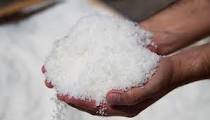 Alimentos escolhidos: - Cereais Estrelitas         - Salsichas             - Grão-de-Bico      - Polpa de tomate      - Bolachas Tosta Rica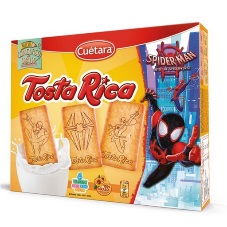 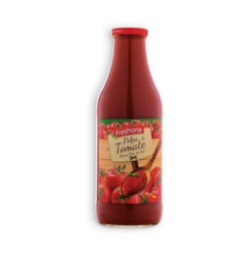 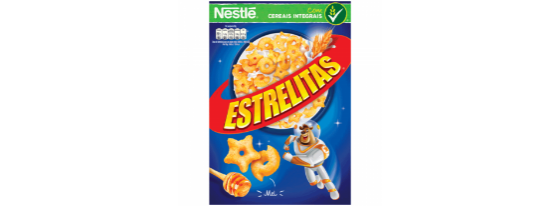 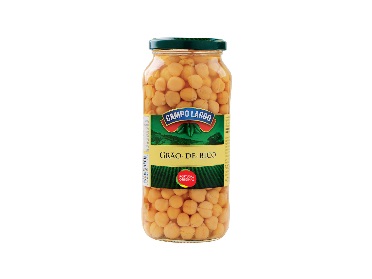 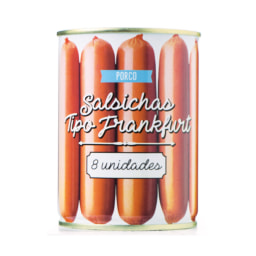 Frase:Prefere parar com o sal, ou que o sal o pare a si?Solução: O sal é um alimento essencial à nossa alimentação, mas quando consumido em excesso faz muito mal à saúde. Uma das coisas que provoca esse exagero é o uso do sal nos cozinhados, que pode ser substituído por ervas aromáticas, por exemplo, alecrim, salsa, coentros entre outros. O uso do limão e dos restantes citrinos também é uma boa opção. Assim, a comida fica igualmente saborosa e apetitosa.Eva Vasconcelos nº8 7ºA